l{IT1tura proa Informačnís. p.Dodatek č. 4 ke smlouvě č. 7/2009 ze dne 31.7.2009 o poskytování parkovacích služebSmluvní stranyPoskytovatel:Zastoupený:Tel.: IČ: DIČ:Garáže Ostrava, a.s.Havlíčkovo nábřeží 1167/12,702 00 Ostrava-Moravská OstravaXxx 59616726325360817CZ25360817Zapsaná v OR Krajského soudu v Ostravě, oddíl B, vložka 1510 Bank. spojení:	xxxJako pronajímatelZájemce: Zastoupený:IČ: DIČ:Národní agentura pro komunikační a informační technologie, s.p.Kodaňská 1441/46, 101 00 Praha 10 - VršoviceXxx 04767543CZ04767543Zapsán v OR Městského soudu v Praze, oddíl A, vložka 7565 Bank. spojení:	xxx Jako nájemcePoskytovatel a zájemce se dohodli na následné změně smlouvy č. 712009:1.Článek III se ruší a nahrazuje novým čl. III v následujícím zněníČíánek IJL Druh parkováni parkovací podmínkyParkoviště (parkovací objekt) Černá Louka, Moravská Ostrava, OstravaTyp parkování - celodenníPočet parkovacích stání 4Počet čipů 4Parkovací doba je určena provozním řádem parkovištěParkoviště (parkovací objekt) Prokešovo náměstí, OstravaTyp parkování - celodenníPočet parkovacích stání 2Parkovací doba je určena provozním řádem parkoviště2.Článek V odst. 1 se ruší a nahrazuje novým čl. V odst. 1 v následujícím znění1. Sjednaná výše parkovného a způsob platby 34 800 Kč včetně DPH za čtvrtletí Způsob uhrady - čtvtletně3.Ostatní ustanovení smlouvy se neměníTento dodatek, který je vyhotoven ve dvou stejnopisech s platností originálu, nabývá platnosti dnem podpisu oběma smluvními stranami a účinnosti dnem 1. 12. 2021.Ostatní ujednání smlouvy se nemění.V Ostravě dne	V Praze dnePoskytovatel: ...........	...........xxx,        v	-1-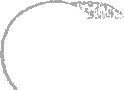 lI%ki.?t1 liúi:.u,  • •H8v1í,:kovc n;'il)řeži 1167/12702  00  Ostr;-wa - rv1ornvsk3 OstravaIČ  2é,:3G0817, DIČ   CZ25360.817KS Ostrava, oddíl B, vlotka 1510Zájemce: ...........	....Xxx xxxNárodní agentura pro komunikační a informační technologie s.p.Xxx xxxNárodní agentura pro komunikační a informační technologie s.p